令和4年5月25日会員各位埼玉経済同友会 総務企画委員会委員長    平本 一郎副委員長　関根 正昌令和4年度「第2回例会講演会（リアル＆オンライン）」のご案内平素より格別のご支援ご協力を賜り、心より厚く御礼申し上げます。さて、令和4年度「第2回例会講演会」を下記の通りリアル＆オンライン（Zoom）により開催します。講師には、埼玉県教育委員会教育長の髙田直芳氏に、「コロナ時代の教育について」をテーマにご講演いただきます。参加ご希望の方は、本紙下段に必要事項をご記入の上、令和4年7月7日(木)までに事務局宛EメールもしくはFAXによりお申し込みください。なお、ウイルス感染状況によっては、オンラインのみで開催する場合もございます。その際は別途ご連絡申し上げますのでご承知おきください。記１．日　時　　　令和４年7月21日(木）14:00～15:30２．場　所　　　パレスホテル大宮 4階「ローズルーム」　　　　　　　 〈住所〉さいたま市大宮区桜木町1－7－5 〈TEL〉048-647-3300３．内　容　　　演題：「コロナ時代の教育について」　　　  　　　　講師： 埼玉県教育委員会 教育長 髙田 直芳 氏（裏面プロフィール参照）以上＜お問い合わせ先＞　事務局　大石・小池・長澤・荒井　TEL：048-647-4000参 加 申 込 書   　 　  締切日：7月7日(木)埼玉経済同友会 事務局 御中                              　　　　月　　日会員名　　　　　　　　◆ 7月21日（木）14:00～　　第2回例会講演会に、 参加　します。※いずれかに〇をお付けください。　　　（　　）リアル：パレスホテル大宮　　（　　）オンライン(Zoom)※オンライン（Zoom）にてご参加の方は、配信に関するお知らせ等のため、Ｅメールのアドレスを必ずご記入ください。Ｅメール　　　　　　　　　　　　　　　　　　　    　《返信先》Ｅメール:saitamadoyukai@snow.ocn.ne.jpＦＡＸ：０４８－６４７－３８４５※ 本紙のみご返信ください。送付状は不要です。例　会　講　演　会 　氏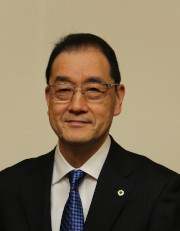 埼玉県教育委員会 教育長【プロフィール】１９５８年、深谷市生まれ。埼玉県立熊谷高等学校、早稲田大学第一文学部卒。１９８２年から県立高英語科教諭として県立大宮工業高等学校、熊谷市立女子高等学校、県立熊谷女子高等学校に勤務。その後、県立学校人事課、県立吹上秋桜高等学校長、高校教育指導課長、県立学校部副部長、県立浦和第一女子高等学校長などを経て、２０２０年４月から現職。